02-433 Садко Next C42A43 4х4 бортовой грузовик с удлиненной базой и 2-рядной 3-дверной кабиной гп 2.77 тн, мест 7 или 3 и 1 спальное, прицеп 2.56 тн, вес: снаряжённый 4.31 тн, полный 6.85 тн, ЯМЗ-5344 149 лс, 95 км/час, ГАЗ г. Н. Новгород, серийно с 2020 г.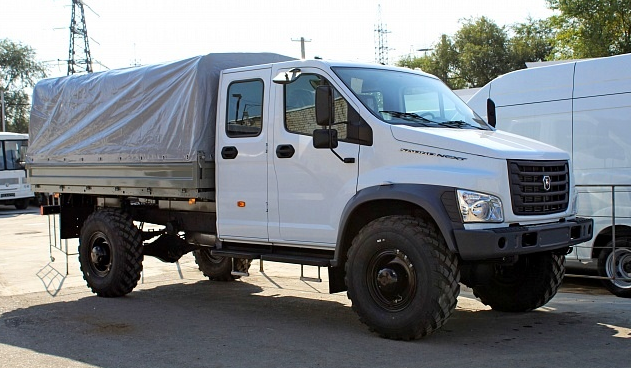  Садко Next автомобиль третьего поколения грузового внедорожника от «Группы ГАЗ». За основу взяли «дедушку» ГАЗ-66 1964 года рождения. От «отца» - ГАЗ-3308 - новому вездеходу почти ничего не досталось кроме мостов и рамы, да, пожалуй, ещё и колёс. Дилеры стали предлагать эту модель с начала 2020 г. Статья Петра Грибачева «Садко Next стал длиннее и получил сдвоенную кабину», на autoreview.ru, 14 мая 2020. Большие газовские внедорожники нового поколения Садко Next продаются в России с конца прошлого года. До недавних пор они предлагались исключительно в варианте с однорядной трехместной кабиной и короткой колесной базой. Теперь же на рынке появились и новые модификации — с удлиненной базой и кабиной с двумя рядами сидений.Технически удлиненный Садко Next повторяет своего более короткого собрата практически во всем. Так, он оснащается двигателем ЯМЗ-534 мощностью 149 л.с. и имеет аналогичные решения вроде усиленной рамы, мостов с новыми поворотными кулаками, интегрального рулевого управления и полностью пневматической тормозной системы. В качестве опции доступно и электропневматическое управление режимами полноприводной трансмиссии.  Колесная база у новых версий удлинилась с 3,8 до 4,5 метра, а общая длина автомобиля выросла с 6,5 до 7,3 метра. Но грузоподъемность, наоборот, снизилась. Если короткий Садко Next может брать на борт три тонны, то автомобиль на удлиненном шасси с обычной кабиной — уже 2,95 т, а со сдвоенной — 2,77 т. Садко Next со сдвоенной кабиной — идейный наследник полноприводника предыдущего поколения по имени Егерь. Но если его узкая квадратная кабина была рассчитана максимум на пятерых, то новая способна вместить уже семерых. По сути, это та же самая кабина, которая устанавливается на некоторые версии Газелей Next и обычных не полноприводных Газонов Next со всеми сопутствующими преимуществами. К примеру, разложив спинку заднего сиденья, можно получить спальное место. А под самими сидячими местами нашлось место для вместительных ящиков.Технические характеристики ГАЗ Садко Next 4x4  Для модификацииC41А23C42A43* с лебедкой,Все технические характеристики носят информативный характер, точные данные уточняйте у официального дилера ГАЗ в Вашем регионе согласно ОТТС. * с лебедкой,Все технические характеристики носят информативный характер, точные данные уточняйте у официального дилера ГАЗ в Вашем регионе согласно ОТТС. * с лебедкой,Все технические характеристики носят информативный характер, точные данные уточняйте у официального дилера ГАЗ в Вашем регионе согласно ОТТС. Полная масса, кг68506850Масса снаряженного автомобиля с бортовой платформой (с тентом, с запасным колесом, инструментом, заправкой), кг 4400/4590*4800/4990*Макс. технически допустимая масса, кг– переднюю ось, кг32003200– заднюю ось, кг42004200Дорожный просвет, мм 315315Макс. скорость автомобиля на горизонтальном участке ровного шоссе, км/ч 9595Габаритные размеры, мм– длина (для автомобиля с лебедкой)65307275– ширина (по зеркалам)26202620– высота по кабине/тенту2655 / 28002655 / 2800Колесная база, мм37704515Максимальная масса прицепа, кг26502650Двигатель (марка, тип) ЯМЗ-53443 дизельный, с турбонаддувом и охладителем наддувочного воздухаЯМЗ-53443 дизельный, с турбонаддувом и охладителем наддувочного воздухаРабочий объем цилиндров, л 4,434,43Степень сжатия 17,5±0,617,5±0,6Макс. мощность, кВт (мин-1) /при об.мин. 109,5 (148,9 л.с.)/2300109,5 (148,9 л.с.)/2300Макс. крутящий момент, Нм (мин-1) 490 (1200-2100)490 (1200-2100)Коробка передач механическая, пятиступенчатаямеханическая, пятиступенчатаяКолеса 228Г-457228Г-457Шины 12.00R1812.00R18Рулевое управление Интегральный рулевой механизм с гидроусилителем руляИнтегральный рулевой механизм с гидроусилителем руляРулевая колонка регулируемаярегулируемаяРабочая тормозная система двухконтурная с раздельным торможением осей, с пневматическим приводом с ABCдвухконтурная с раздельным торможением осей, с пневматическим приводом с ABCТормозные механизмы колес: передних и заднихТормозные механизмы колес: передних и заднихбарабанныебарабанныеНоминальное напряжение бортовой электросети 12В12ВАккумуляторная батарея 2×110 Ач2×110 АчКабина Металлическая, 2-дверная, 3-местнаяМеталлическая, 3-дверная, 7-местнаяЧисло мест 37